Избирательная комиссия Республики Хакасия подвела итоги конкурса научно-исследовательских работ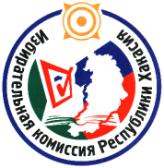 	29 декабря 2016 года Избирательная комиссия Республики Хакасия подвела итоги конкурса научно-исследовательских работ среди учащихся средних общеобразовательных и средних профессиональных учебных заведений Республики Хакасия «Выборы: история и современность».	Конкурс был приурочен к празднованию 110-летия Российского парламентаризма. 	В результате обсуждения представленных на конкурс исследований, Избирком Хакасии решил первое место не присуждать. Второе место заняла Козина Алина, ученица 11 класса Расцветской средней  общеобразовательной школы Усть-Абаканского района. На третьем месте десятиклассница абаканской средней школы № 25 Мария Зазулина.В ближайшее время девушки получат дипломы и памятные сувениры.Отдел общественных связей и информации ИК РХ23-94-37